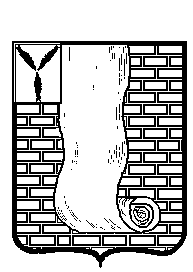  АДМИНИСТРАЦИЯКРАСНОАРМЕЙСКОГО МУНИЦИПАЛЬНОГО РАЙОНА САРАТОВСКОЙ ОБЛАСТИПОСТАНОВЛЕНИЕОб изменении вида разрешенного использования земельного участкаРуководствуясь статьей 37 Градостроительного кодекса Российской Федерации, подпунктом 8 части 1 статьи 1 Земельного кодекса Российской Федерации, пункта 3 части 1 статьи 4 Федерального Закона от 29.12.2004г. №191-ФЗ «О введении в действие Градостроительного кодекса Российской Федерации, Федеральным Законом от 06.10.2003г №131-ФЗ «Об общих принципах организации  местного самоуправления в Российской Федерации», Уставом Красноармейского муниципального района Саратовской области, Правилами землепользования и застройки на территории муниципального образования город Красноармейск Красноармейского муниципального района Саратовской области от 23.12.2011г. №14/98, (с изменениями от 28.05.2014г №9/35, от 20.06.2016г №07/33, от 29.01.2016г №09, от 30.11.2016г №12/64, от 21.12.2016г №13/73, от 20.12.2018г №85, №86, от 17.04.2019г №19/29, №19/31, от 29.05.2019г №19/44, от 14.08.2019г №19/63, от 16.10.2019г №07, 17.06.2020г. №32), администрация Красноармейского муниципального района Саратовской области ПОСТАНОВЛЯЕТ:1. Изменить вид разрешенного использования земельного участка из земель населенных пунктов, площадью 557 кв.м.,  с кадастровым номером 64:43:030108:319, расположенному по адресу: Саратовская область, город Красноармейск, улица Калинина, торговая зона, с «для размещения торгового павильона» на  «магазины», находящийся в территориальной зоне Р2-зона зеленых насаждений общего пользования.2. Управлению по правовым, имущественным и земельным вопросам администрации Красноармейского муниципального района провести работы по внесению изменений в единый государственный кадастровый реестр недвижимости.3. Организационно - контрольному отделу администрации Красноармейского муниципального района Саратовской области опубликовать настоящее постановление, путем размещения на официальном сайте администрации Красноармейского муниципального района Саратовской области в информационно - телекоммуникационной сети «Интернет».Глава Красноармейского муниципального района                                                                       А.В. Петаевот19 августа 2020г.№487от19 августа 2020г.№487г. Красноармейск